АКТобщественной проверкина основании плана работы Общественной палаты г.о. Королев, 
в рамках Государственной программы МО "Здравоохранение Подмосковья" на 2014 - 2020 г.г. проведен мониторинг текущего ремонта ГБУЗ МО "Королевская городская больница", расположенной по адресу: ул. Циолковского, д.24Сроки проведения общественного контроля: 18 ноября 2019 года.Основания для проведения общественного контроля: в соответствии с планом работы Общественной палаты г. о. Королёв.Форма общественного контроля:  общественный мониторинг Место осуществления общественного мониторинга: ГБУЗ МО "Королёвская городская больница".Предмет мониторинга:  - мониторинг текущего ремонта ГБУЗ МО "Королевская городская больница", расположенной по адресу: ул. Циолковского, д.24.Состав группы общественного контроля: члены комиссии «по качеству жизни граждан, социальной политике, трудовым отношениям, экологии, природопользованию и сохранению лесов» Общественной палаты г.о. Королев.Кошкина Любовь Владимировна, председатель комиссииСильянова Тамара Александровна, член комиссииБелова Ольга Юрьевна, консультант-эксперт комиссии.С ходом ремонтных работ членов Общественной палаты ознакомил заместитель главного врача по технике Герасимов Е.Е. По оценке специалистов, объем выполненных работ в помещениях корпуса "Г-Д" составляет 70-75 процентов. Идёт облицовка стен внутренних помещений. Общественная палата будет продолжать следить за ходом ремонтных работ в ГБУЗ МО "Королевская городская больница".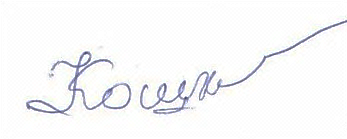 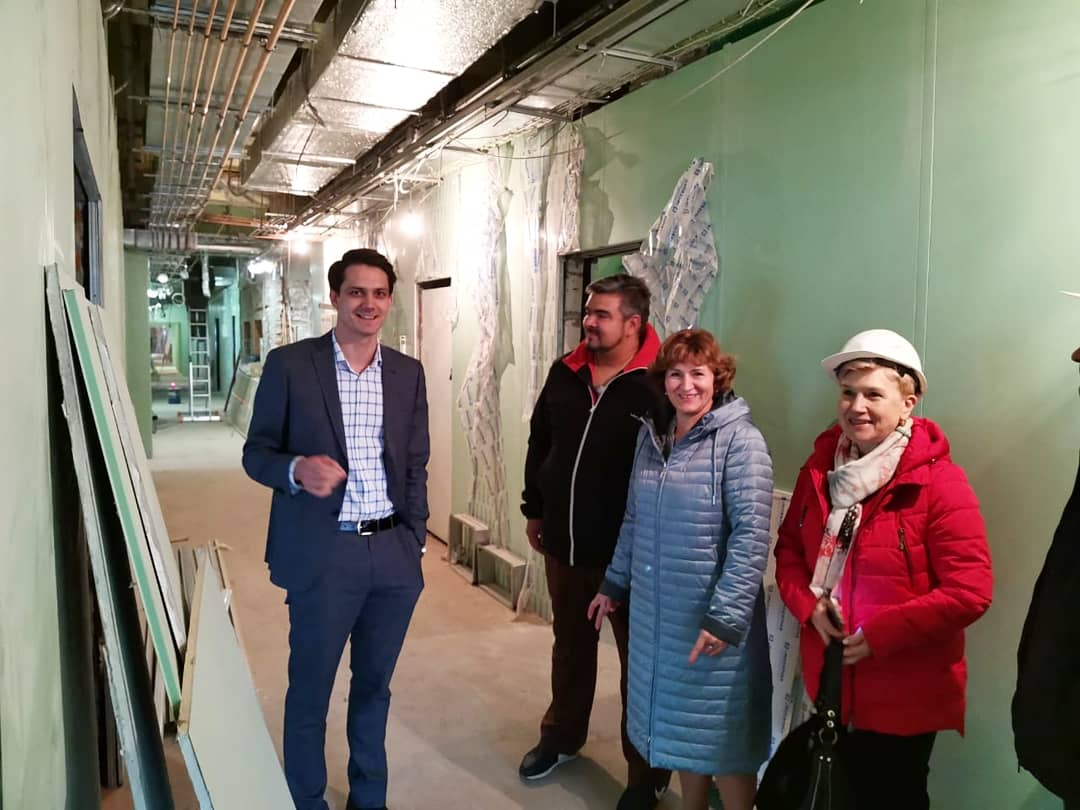 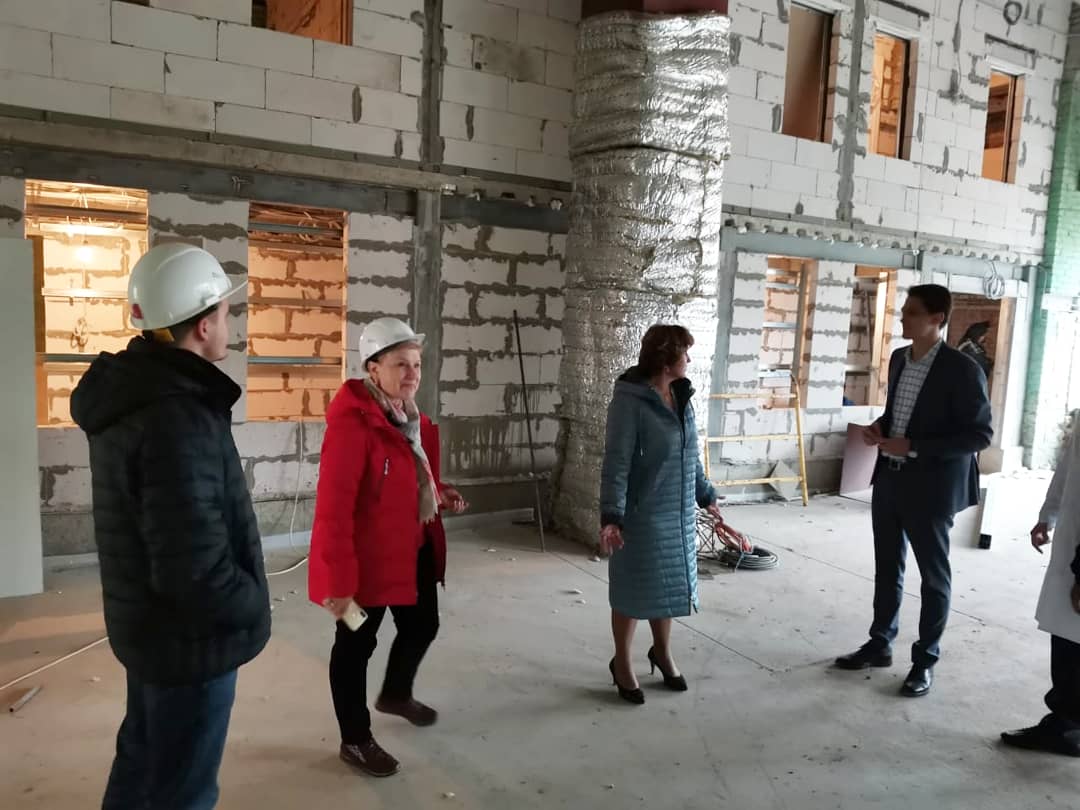 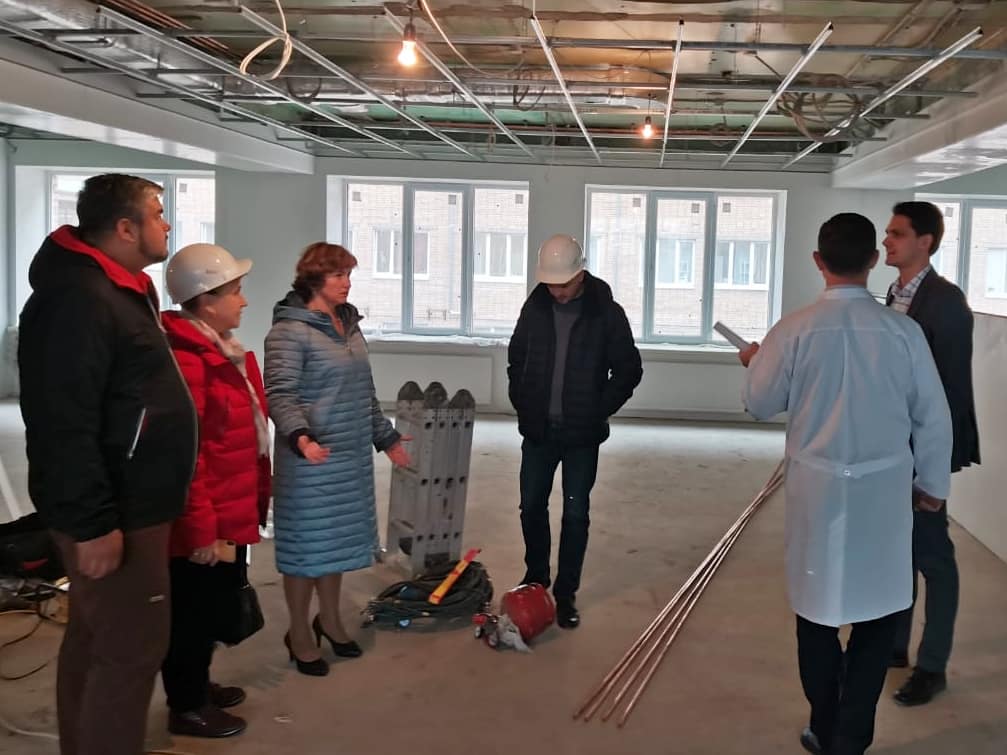 «УТВЕРЖДЕНО»Решением Совета Общественной палаты г.о. Королев Московской областиот 19.11.2019г. протокол № 23Председатель комиссии «по качеству жизни населения, социальной политике,…» Общественной палаты г.о. КоролевЛ.В. Кошкина